Texas Association of Blind Students presents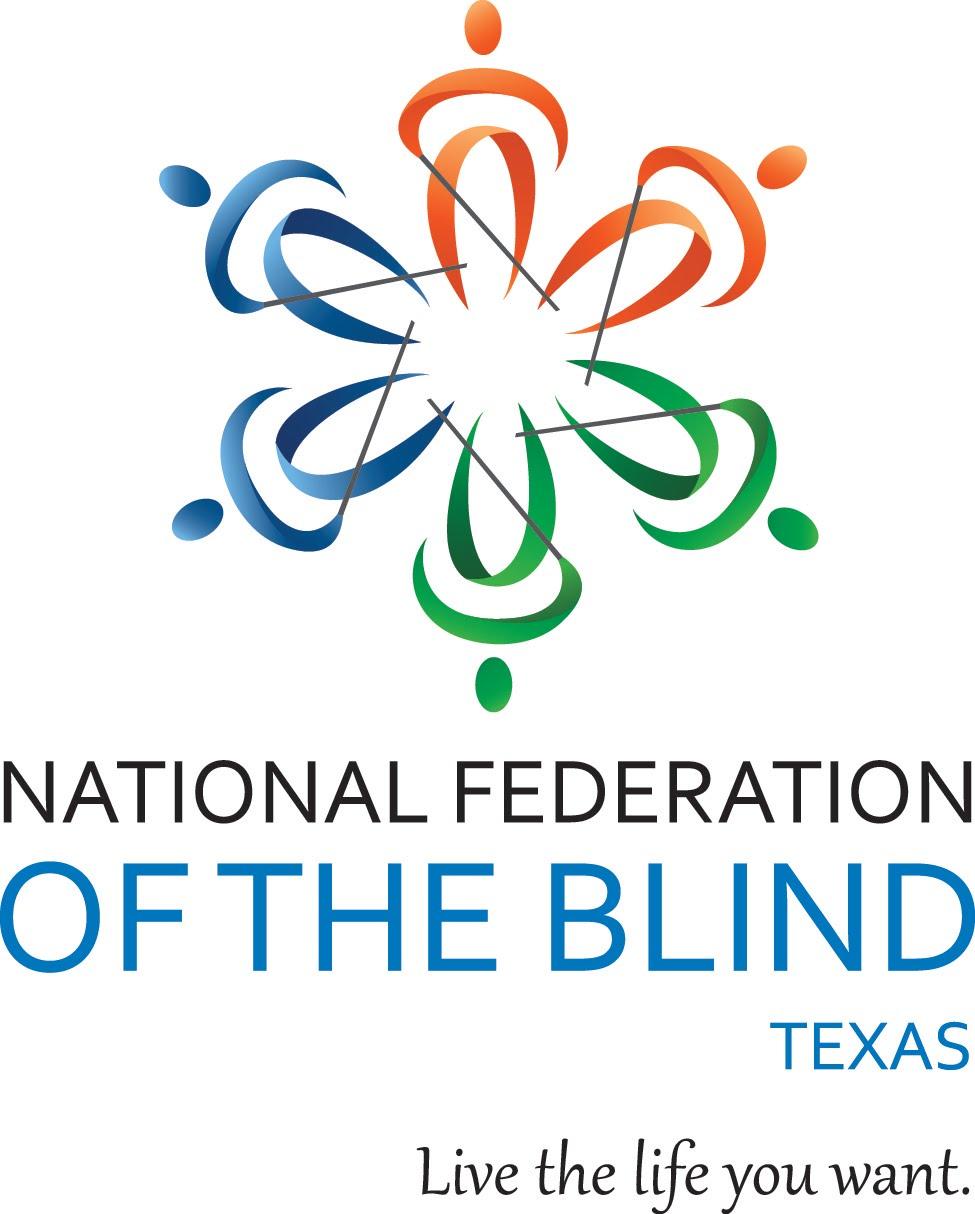 2021 Student Summit:Everywhere and EverythingDate: Saturday, May 1, 2021Time: 1 p.m.-4 p.m. CentralLocation: ZoomAre you a blind/VI student?Are you wondering about your college, career options and developing a stable foundation for your life?Join members of the National Federation of the Blind and Texas Association of Blind Students to learn about resources, programs and strategies that can help you succeed anywhere and everywhere.Webinar highlights include:Breakout sessions lead by successful blind students and professionalsTips and strategies to manage your finances independentlyDiscussions on dating, networking, and developing interpersonal relationshipsConversations about classroom accommodations, internships, and study abroad opportunitiesdoor prizesplenty of time for Q&AStudents, teachers, parents, and everyone welcome!Register online now or call our office at 281-968-7733Qualifying Texas residents will be registered for the free NFB-NEWSLINE® electronic information service.Texas Association of Blind Students presents2021 Student Summit:Everywhere and EverythingDate: Saturday, May 1, 2021Time: 1 p.m.-4 p.m. CentralLocation: ZoomAre you a blind/VI student?Are you wondering about your college, career options and developing a stable foundation for your life?Join members of the National Federation of the Blind and Texas Association of Blind Students to learn about resources, programs and strategies that can help you succeed anywhere and everywhere.Webinar highlights include:Breakout sessions lead by successful blind students and professionalsTips and strategies to manage your finances independentlyDiscussions on dating, networking, and developing interpersonal relationshipsConversations about classroom accommodations, internships, and study abroad opportunitiesdoor prizesplenty of time for Q&AStudents, teachers, parents, and everyone welcome!Register online now or call our office at 281-968-7733Qualifying Texas residents will be registered for the free NFB-NEWSLINE® electronic information service.